BangladeshBangladeshBangladeshApril 2029April 2029April 2029April 2029MondayTuesdayWednesdayThursdayFridaySaturdaySunday123456789101112131415Bengali New Year’s Day1617181920212223242526272829Feast of the Sacrifice (Eid al-Adha)30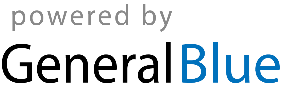 